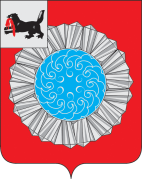 АДМИНИСТРАЦИЯ  МУНИЦИПАЛЬНОГО ОБРАЗОВАНИЯ СЛЮДЯНСКИЙ РАЙОНП О С Т А Н О В Л Е Н И Ег. Слюдянкаот_21.01.2016 г.__ №___9______О внесении изменений в постановления администрациимуниципального образования Слюдянский район В целях содействия в обеспечении соблюдения требований к служебному поведению муниципальных служащих администрации муниципального образования Слюдянский район и урегулированию конфликта интересов, в соответствии с Федеральным законом от 02 марта 2007 года № 25-ФЗ "О муниципальной службе в Российской Федерации",  Федеральным законом от 25 декабря 2008 года № 273-ФЗ "О противодействии коррупции", руководствуясь  Указами Президента Российской Федерации от 21 июля 2010 года № 925 «О мерах по реализации отдельных положений Федерального закона «О противодействии коррупции», от 01 июля 2010 года № 821 «О комиссиях по соблюдению требований к служебному поведению федеральных государственных служащих и урегулированию конфликта интересов», статьями 24, 47 Устава муниципального образования Слюдянский район,ПОСТАНОВЛЯЮ:1. Внести изменения в постановление администрации муниципального образования Слюдянский район №» 888 от 31.08.2010 года «О комиссии по соблюдению требований к служебному поведению муниципальных служащих муниципального образования Слюдянский район и урегулированию конфликта интересов»: - в приложение №1 пункт 19 читать в новой редакции:«19. Заседание комиссии проводится, как правило, в присутствии муниципального служащего, в отношении которого рассматривается вопрос о соблюдении требований к служебному поведению и (или) требований об урегулировании конфликта интересов, или гражданина, замещавшего должность муниципальной службы в органе местного самоуправления. О намерении лично присутствовать на заседании комиссии муниципальный служащий или гражданин указывает в обращении, заявлении или уведомлении, представляемых в соответствии с подпунктом "б" пункта 11 настоящего Положения.»- Дополнить пунктом 19.1. следующего содержания:«19.1. Заседания комиссии могут проводиться в отсутствие муниципального служащего или гражданина в случае:а) если в обращении, заявлении или уведомлении, предусмотренных подпунктом "б" пункта 11 настоящего Положения, не содержится указания о намерении муниципального служащего или гражданина лично присутствовать на заседании комиссии;б) если муниципальный служащий или гражданин, намеревающиеся лично присутствовать на заседании комиссии и надлежащим образом извещенные о времени и месте его проведения, не явились на заседание комиссии.»- Приложение №2 изложить в новой редакции (прилагается).2. Внести изменения в постановление администрации муниципального образования Слюдянский район №» 72 от 27.01.2015 года « О внесении изменений в постановление администрации муниципального образования Слюдянский район №888 от 31.08.2010 года «О комиссии по соблюдению требований к служебному поведению муниципальных служащих муниципального образования Слюдянский район и урегулированию конфликта интересов»: - Пункт 3 настоящего постановления читать в новой редакции:«3. Распространить действие настоящего постановления на органы администрации муниципального образования Слюдянский район, наделенные правами юридического лица, Думу муниципального образования Слюдянский район, Контрольно-счетную палату муниципального образования Слюдянский район.»	3. Рекомендовать главам сельских поселений в срок до 01.02.2016 года создать комиссии по соблюдению требований к служебному поведению муниципальных служащих и урегулированию конфликта интересов.         4. Опубликовать настоящее постановление в приложении к газете «Славное море» и разместить на официальном сайте администрации МО Слюдянский район http://www.sludyanka.ru, в разделе «Противодействие коррупции».5. Контроль за исполнением настоящего постановления возложить на руководителя аппарата администрации муниципального образования Слюдянский район Лазареву Н.Л.Мэр муниципального образованияСлюдянский район                                                                                         А.В. ДолжиковПриложение № 2к постановлению администрации муниципального образования Слюдянский районот _21.01.2016 г.__ №___9_____СОСТАВКОМИССИИ ПО СОБЛЮДЕНИЮ ТРЕБОВАНИЙ К СЛУЖЕБНОМУ ПОВЕДЕНИЮ МУНИЦИПАЛЬНЫХ СЛУЖАЩИХ  МУНИЦИПАЛЬНОГО ОБРАЗОВАНИЯ СЛЮДЯНСКИЙ РАЙОНИ УРЕГУЛИРОВАНИЮ КОНФЛИКТОВ ИНТЕРЕСОВПредседатель комиссии:Должиков А.В.  – мэр муниципального образования Слюдянский район;Заместитель председателя:Лазарева Н.Л. – руководитель аппарата администрации муниципального образования Слюдянский район;Секретарь комиссии:Катруш Е.В. – начальник  отдела трудовых отношений и управления охраной труда управления труда, заработной платы и муниципальной службы администрации муниципального образования Слюдянский район;Члены комиссии:Орлова С.Г. – начальник управления труда, заработной платы и муниципальной службы администрации муниципального образования Слюдянский район;Чубаров А.Г. - Председатель Думы муниципального образования Слюдянский район (по согласованию);Котовщиков Г.К. – председатель Слюдянской территориальной избирательной комиссии (по согласованию);Костюнина Н.А. – начальник отдела по анализу и прогнозированию социально-экономического развития территории управления социально-экономического развития  администрации муниципального образования Слюдянский район, председатель Совета трудового коллектива администрации муниципального образования Слюдянский район;Шевченко Е.Н. – главный бухгалтер муниципального казенного учреждения «Межотраслевая централизованная бухгалтерия муниципального образования Слюдянский район».Руководитель аппарата администрациимуниципального образования Слюдянский район				Н.Л. Лазарева 